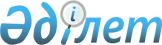 О бюджете сельского округа Жаманбай батыр на 2023-2025 годыРешение Жанакорганского районного маслихата Кызылординской области от 29 декабря 2022 года № 335.
      В соответствии с пунктом 2 статьи 9-1 кодекса Республики Казахстан "Бюджетный кодекса Республики Казахстан" и статьи 6 Закона Республики Казахстан "О местном государственном управлении и самоуправлении в Республике Казахстан" Жанакорганский районный маслихат РЕШИЛ:
      1. Утвердить бюджет сельского округа Жаманбай батыр на 2023-2025 годы согласно приложениям 1, 2 и 3 соответственно, в том числе на 2023 год в следующем объеме:
      1) доходы –151 509,8тысяч тенге, в том числе:
      налоговые поступления – 5 463 тысяч тенге;
      неналоговые поступления – 9 тысяч тенге;
      поступления от продажи основного капитала – 0;
      поступления трансфертов – 146 037,8тысяч тенге;
      2) затраты – 153 443тысяч тенге;
      3) чистое бюджетное кредитование – 0:
      бюджетные кредиты – 0;
      погашение бюджетных кредитов – 0;
      4) сальдо по операциям с финансовыми активами – 0;
      приобретение финансовых активов – 0;
      поступления от продажи финансовых активов государства – 0;
      5) дефицит (профицит) бюджета – -1 933,2тысяч тенге;
      6) финансирование дефицита (использование профицита) бюджета – 1 933,2 тысяч тенге.
      Сноска. Пункт 1 - в редакции решения Жанакорганского районного маслихата Кызылординской области от 01.06.2023 № 29 (вводится в действие с 01.01.2023).


      2. Объем субвенций за 2023 год передаваемый из районного бюджета в бюджет сельского округа 101 883 тысяч тенге.
      3. Настоящее решение вводится в действие с 1 января 2023 года и подлежит официальному опубликованию. Бюджет сельского округа Жаманбай батыр на 2023 год
      Сноска. Приложение 1 - в редакции решения Жанакорганского районного маслихата Кызылординской области от 01.06.2023 № 29 (вводится в действие с 01.01.2023). Бюджет сельского округа Жаманбай батыр на 2024 год Бюджет сельского округа Жаманбай батыр на 2025 год
					© 2012. РГП на ПХВ «Институт законодательства и правовой информации Республики Казахстан» Министерства юстиции Республики Казахстан
				
      Секретарь Жанакорганского районного маслихата 

Г.Сопбеков
Приложение 1 к решению
Жанакорганского районного маслихата
от 29 декабря 2022 года № 335
Категория
Категория
Категория
Категория
Сумма, тысяч тенге
Класс
Класс
Класс
Сумма, тысяч тенге
Подкласс
Подкласс
Сумма, тысяч тенге
I. ДОХОДЫ
151 509,8
1
Налоговые поступления
5 463
01
Подоходный налог
175
2
Подоходный налог
175
04
Налоги на собственность
5 288
1
Hалоги на имущество
75
3
Земельный налог
479
4
Налог на транспортные средства
4 561
5
Единый земельный налог
173
2
Неналоговые поступления
9
01
Доходы от государственных собственности
9
5
Доходы от аренды имущества,находящегося в государственный собственности
9
4
Поступление трансфертов
146 037,8
02
Трансферты из вышестоящих органов государственного управления
146 037,8
3
Трансферты из бюджетов городов районного значения, сел, поселков, сельских округов
146 037,8
Функциональная группа
Функциональная группа
Функциональная группа
Функциональная группа
Сумма, тысяч тенге
Администратор бюджетных программ
Администратор бюджетных программ
Администратор бюджетных программ
Сумма, тысяч тенге
Программа
Программа
Сумма, тысяч тенге
Наименование
Сумма, тысяч тенге
II. ЗАТРАТЫ
153 443
1
Государственные услуги общего характера
44 813
124
Аппарат акима города районного значения, села, поселка, сельского округа
44 813
001
Услуги по обеспечению деятельности акима города районного значения, села, поселка, сельского округа
44 813
6
Социальная помощь и социальное обеспечение
10 230
124
Аппарат акима города районного значения, села, поселка, сельского округа
10 230
003
Оказание социальной помощи нуждающимся гражданам на дому
10 230
7
Жилищно-коммунальное хозяйство
57 740,8
124
Аппарат акима города районного значения, села, поселка, сельского округа
57 740,8
008
Освещение улиц в населенных пунктах
37 939,8
009
Обеспечение санитарии населенных пунктов
279
011
Благоустройство и озеленение населенных пунктов
19 522
8
Культура, спорт, туризм и информационное пространство
39 127
124
Аппарат акима города районного значения, села, поселка, сельского округа
39 127
006
Поддержка культурно-досуговой работы на местном уровне
38 856
124
Аппарат акима города районного значения, села, поселка, сельского округа
271
028
Проведение физкультурно-оздравительных и спортивных мероприятии на местном уровне
271
15
Трансферты
1 532,2
124
Аппарат акима города районного значения, села, поселка, сельского округа
1 532,2
048
Возврат неиспользованных (недоиспользованных) целевых трансфертов (За счет средств местного бюджета)
1 532,2
3. Чистое бюджетное кредитование
0
4. Остаток по операциям с финансовыми активами
0
5. Дефицит (профицит) бюджета
- 1 933,2
6. Финансирование дефицита (использование профицита) бюджета
1 933,2
8
Используемые остатки бюджетных средств
1 933,2
01
Остатки бюджетных средств
1 933,2
1
Свободные остатки бюджетных средств
2 536,5
2
Свободные остатки бюджетных средств
603,3Приложение 2 к решению
Жанакорганского районного маслихата
от 29 декабря 2022 года № 335
Категория
Категория
Категория
Категория
Сумма, тысяч тенге
Класс
Класс
Класс
Сумма, тысяч тенге
Подкласс
Подкласс
Сумма, тысяч тенге
I. ДОХОДЫ
112 723
1
Налоговые поступления
5 746
01
Подоходный налог
22
2
Подоходный налог
22
04
Налоги на собственность
5 724
1
Hалоги на имущество
78
3
Земельный налог
504
4
Налог на транспортные средства
4 961
5
Единый земельный налог
181
4
Поступление трансфертов
106 977
02
Трансферты из вышестоящих органов государственного управления
106 977
3
Трансферты из бюджетов городов районного значения, сел, поселков, сельских округов
106 977
Функциональная группа
Функциональная группа
Функциональная группа
Функциональная группа
Сумма, тысяч тенге
Администратор бюджетных программ
Администратор бюджетных программ
Администратор бюджетных программ
Сумма, тысяч тенге
Программа
Программа
Сумма, тысяч тенге
Наименование
Сумма, тысяч тенге
II. ЗАТРАТЫ
112 723
1
Государственные услуги общего характера
45 642
124
Аппарат акима города районного значения, села, поселка, сельского округа
45 642
001
Услуги по обеспечению деятельности акима города районного значения, села, поселка, сельского округа
45 642
6
Социальная помощь и социальное обеспечение
10 742
124
Аппарат акима города районного значения, села, поселка, сельского округа
10 742
003
Оказание социальной помощи нуждающимся гражданам на дому
10 742
7
Жилищно-коммунальное хозяйство
15 486
124
Аппарат акима города районного значения, села, поселка, сельского округа
15 486
008
Освещение улиц в населенных пунктах
2 633
009
Обеспечение санитарии населенных пунктов
293
011
Благоустройство и озеленение населенных пунктов
12 560
8
Культура, спорт, туризм и информационное пространство
40 853
124
Аппарат акима города районного значения, села, поселка, сельского округа
40 568
006
Поддержка культурно-досуговой работы на местном уровне
40 568
124
Аппарат акима города районного значения, села, поселка, сельского округа
285
028
Проведение физкультурно-оздравительных и спортивных мероприятии на местном уровне
285
3. Чистое бюджетное кредитование
0
4. Остаток по операциям с финансовыми активами
0
5. Дефицит (профицит) бюджета
0
6. Финансирование дефицита (использование профицита) бюджета
0Приложение 3 к решению
Жанакорганского районного маслихата
от 29 декабря 2022 года № 335
Категория
Категория
Категория
Категория
Сумма, тысяч тенге
Класс
Класс
Класс
Сумма, тысяч тенге
Подкласс
Подкласс
Сумма, тысяч тенге
I. ДОХОДЫ
117 232
1
Налоговые поступления
5 975
01
Подоходный налог
23
2
Подоходный налог
23
04
Налоги на собственность
5 952
1
Hалоги на имущество
81
3
Земельный налог
524
4
Налог на транспортные средства
5 159
5
Единый земельный налог
188
4
Поступление трансфертов
111 257
02
Трансферты из вышестоящих органов государственного управления
111 257
3
Трансферты из бюджетов городов районного значения, сел, поселков, сельских округов
111 257
Функциональная группа
Функциональная группа
Функциональная группа
Функциональная группа
Сумма, тысяч тенге
Администратор бюджетных программ
Администратор бюджетных программ
Администратор бюджетных программ
Сумма, тысяч тенге
Программа
Программа
Сумма, тысяч тенге
Наименование
Сумма, тысяч тенге
II. ЗАТРАТЫ
117 232
1
Государственные услуги общего характера
47 468
124
Аппарат акима города районного значения, села, поселка, сельского округа
47 468
001
Услуги по обеспечению деятельности акима города районного значения, села, поселка, сельского округа
47 468
6
Социальная помощь и социальное обеспечение
11 171
124
Аппарат акима города районного значения, села, поселка, сельского округа
11 171
003
Оказание социальной помощи нуждающимся гражданам на дому
11 171
7
Жилищно-коммунальное хозяйство
16 106
124
Аппарат акима города районного значения, села, поселка, сельского округа
16 106
008
Освещение улиц в населенных пунктах
2 739
009
Обеспечение санитарии населенных пунктов
305
011
Благоустройство и озеленение населенных пунктов
13 062
8
Культура, спорт, туризм и информационное пространство
42 487
124
Аппарат акима города районного значения, села, поселка, сельского округа
42 191
006
Поддержка культурно-досуговой работы на местном уровне
42 191
124
Аппарат акима города районного значения, села, поселка, сельского округа
296
028
Проведение физкультурно-оздравительных и спортивных мероприятии на местном уровне
296
3. Чистое бюджетное кредитование
0
4. Остаток по операциям с финансовыми активами
0
5. Дефицит (профицит) бюджета
0
6. Финансирование дефицита (использование профицита) бюджета
0